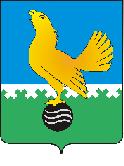 Территориальная избирательная комиссия ГОРОДА ПЫТЬ-ЯХАПОСТАНОВЛЕНИЕВ соответствии со статьёй 57 Федерального закона от 12 июня 2002 года № 67-ФЗ «Об основных гарантиях избирательных прав и права на участие в референдуме граждан Российской Федерации», постановлением территориальной избирательной комиссии города Пыть-Яха от 28 июня 2019 года № 109/545 «О размерах и порядке выплаты дополнительной оплаты труда (вознаграждения), а также иных выплат в период подготовки и проведения дополнительных выборов депутатов Думы города Пыть-Яха шестого созыва по многомандатному избирательному округу № 4», территориальная избирательная комиссия города Пыть-Яха постановляет:Утвердить отчет о фактических расходах средств местного бюджета, выделенных территориальной избирательной комиссии города Пыть-Яха на подготовку и проведение дополнительных выборов депутатов Думы города Пыть-Яха шестого созыва по многомандатному избирательному округу № 4 (отчет прилагается). Председатель территориальной избирательной комиссии города Пыть-Яха			                      	Т.С.БалабановаСекретарь территориальной избирательной комиссии города Пыть-Яха   		                                      В.Н.БехтереваОб утверждении отчёта о фактических расходах средств местного бюджета, выделенных территориальной избирательной комиссии на проведение дополнительных выборов депутатов Думы города Пыть-Яха шестого созыва по многомандатному избирательному округу № 4 